       嘉義縣布袋鎮永安國小校慶環境教育進場活動照片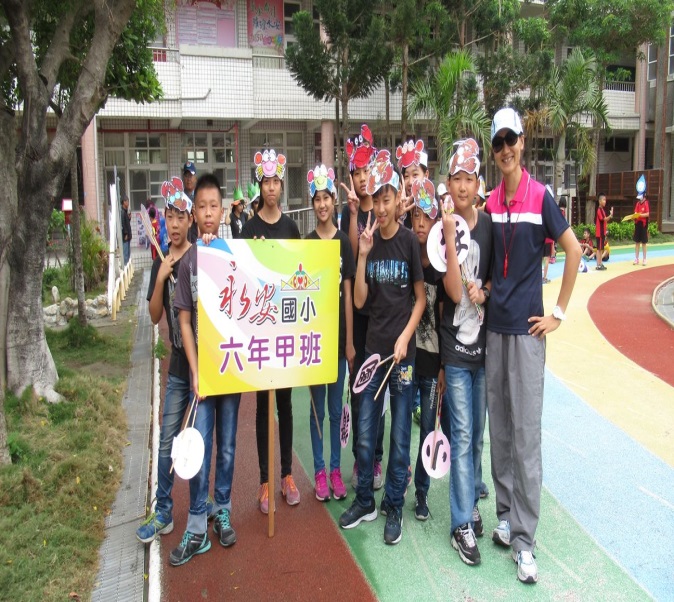 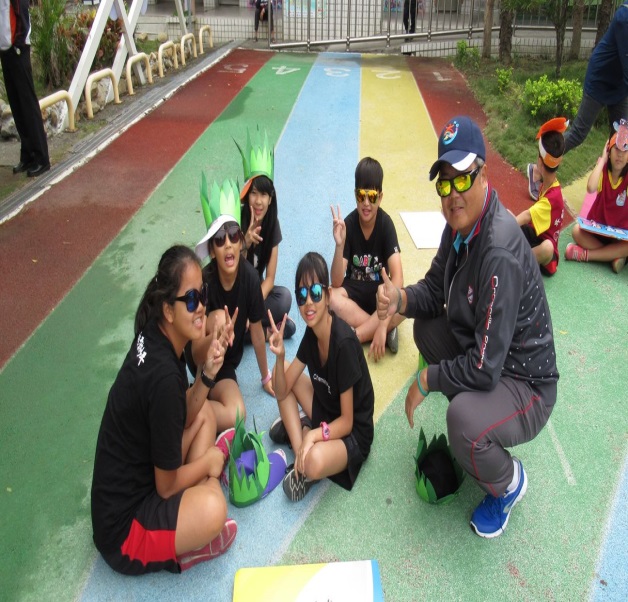 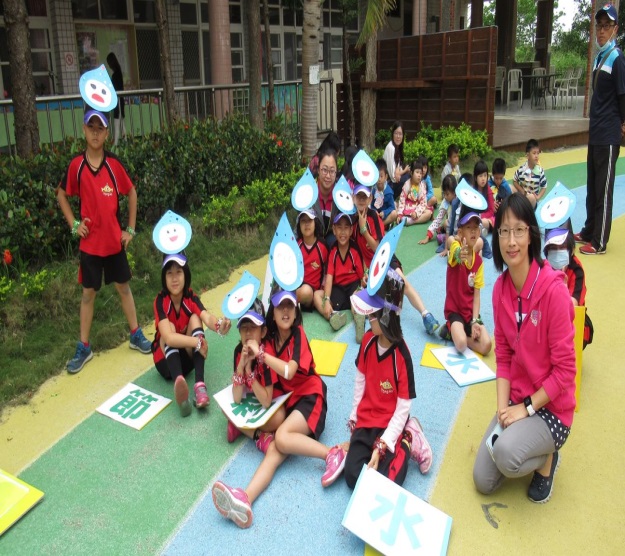           節約用水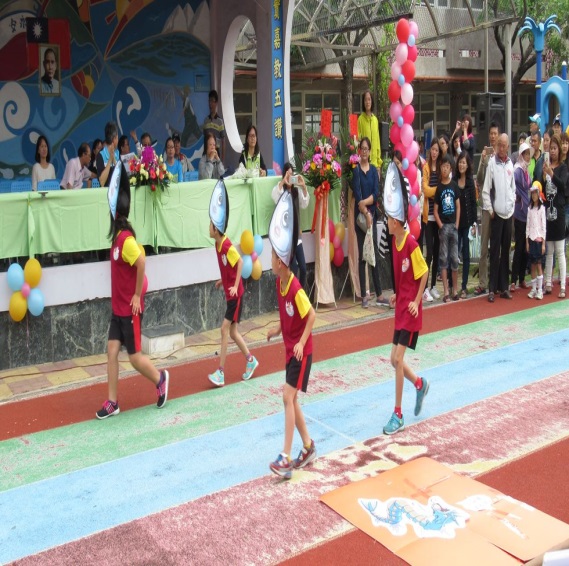           虱目魚舞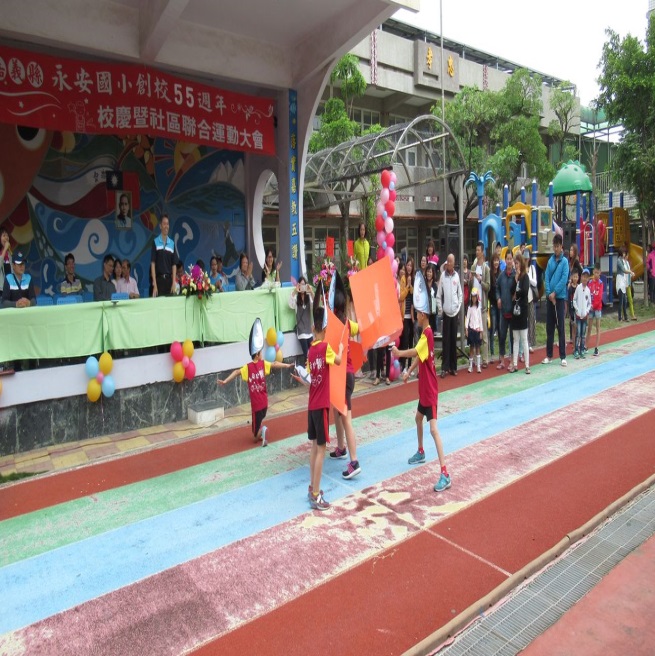 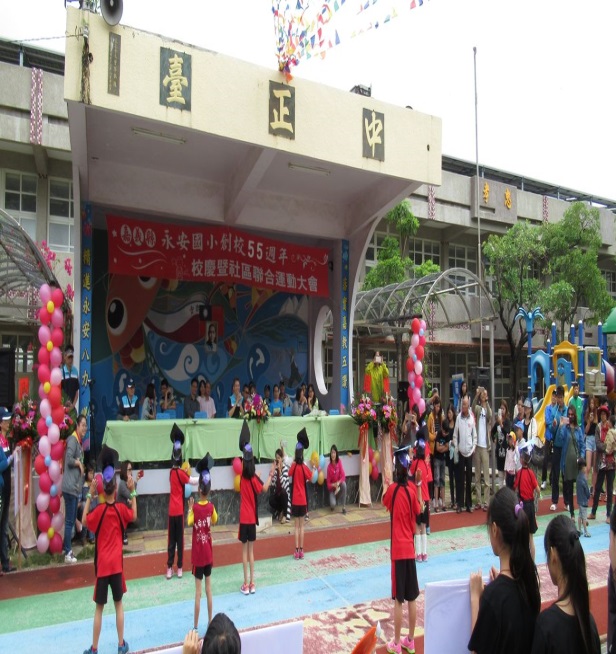 